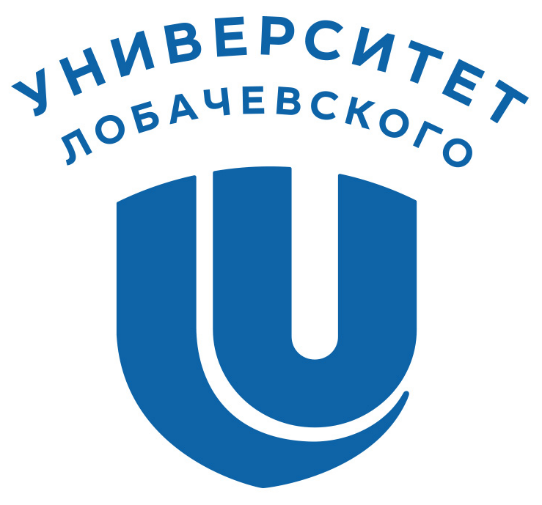 МЕСТО ПРОВЕДЕНИЯ III Внутривузовской научно-практической конференции магистрантов:г. Нижний Новгород, ул. Ашхабадская - 4СОСТАВ ОРГАНИЗАЦИОННОГО КОМИТЕТАПредседатель Рабочая группаРЕГЛАМЕНТ РАБОТЫIII Внутривузовской научно-практической конференции магистрантов:15.00-18.00 –Работа по секциям: доклады участников конференции, дискуссия, реплики(см. аудитории секций).РЕГЛАМЕНТ ДЛЯ ВЫСТУПАЮЩИХДоклады– до 10 минут.Обсуждение докладов в рамках дискуссии – до 10 минут.Секция 1. «Правовое обеспечение государственной и муниципальной службы» (ауд. 21)Руководство работой секции:Домнина Анастасия Валерьевна–старший преподаватель кафедры конституционного и муниципального права юридического факультета ННГУКоновалов Алексей Николаевич – ассистент кафедры административного и финансового права юридического факультета ННГУСекретарь секции:Тимакова Юлия Сергеевна– инженер-лаборант кафедры конституционного и муниципального права юридического факультета ННГУГришанин Илья Алексеевич«Перспективы развития государственной молодежной политики»(научный руководитель –кандидат юридических наук, доцент И.Д. Фиалковская)Ермошина Оксана Олеговна«О некоторых проблемах в сфере прохождения муниципальной службы в Российской Федерации»(научный руководитель – кандидат юридических наук, доцент И.Д.Фиалковская)Корытов Олег Иванович«Законодательное регулирование в сфере здравоохранения»(научный руководитель – кандидат юридических наук, доцент И.Д. Фиалковская).Камилов Микаил Альбертович«Этапы административно-правового регулирования публичных мероприятий»(научный руководитель – кандидат юридических наук, доцент Е.В. Надыгина)Колыванова Полина Александровна«Дисквалификация как вид административного наказания за нарушение трудового законодательства»(научный руководитель – кандидат юридических наук, доцент Е.В. Надыгина)Медюшко Андрей Петрович«Проблемы правового регулирования подготовки и переподготовки военнослужащих увольняемых в запас по гражданским специальностям»(научный руководитель – кандидат юридических наук, доцент И.Д. Фиалковская)Симканич Ольга Михайловна«Профессионализм муниципальных служащих»(научный руководитель – кандидат юридических наук, доцент А.В. Петров)Секция 2. «Международное и европейское право, правовое регулирование экономической деятельности» (ауд. 8) Руководство работой секции:Мареев Юрий Леонидович – доцент кафедры гражданского права и процесса юридического факультета ННГУ, кандидат юридических наук, доцентПетухова Анастасия Васильевна – старший преподаватель кафедры гражданского права и процесса юридического факультета ННГУ, кандидат юридических наукЛеонов Андрей Сергеевич – старший преподаватель кафедры европейского и международного права юридического факультета ННГУСекретарь секции:Дмитриева Анна Викторовна - лаборант кафедры гражданского права и процесса юридического факультета ННГУСкороходова Анна Сергеевна –документовед кафедры европейского и международного права юридического факультета ННГУВорожейкина Евгения Александровна «Интервью, как объект авторского права в тележурналистике» (научный руководитель – кандидат юридических наук, доцент Н.Е.Сосипатрова)Демина Дарья Дмитриевна«Отграничение индивидуального имущества каждого из супругов от общей совместной собственности» (научный руководитель – кандидат юридических наук, доцент Н.Е.Сосипатрова)Замыслов Иван Леонардович «Порядок заключения трудового договора с бывшим государственным (муниципальным) служащим»(научный руководитель – кандидат юридических наук, доцент С.В.Соловьева)Оралова Яна Игоревна«Свобода средств массовой информации и злоупотребление правом»(научный руководитель – кандидат юридических наук, доцент Н.Е. Сосипатрова)Зусев Владислав Борисович«Обзор некоторых проблемных вопросов обеспечения иска в гражданском и арбитражном судопроизводстве»(научный руководитель–О.Н. Юргель)Кадников Сергей Геннадьевич «Пределы осуществления гражданских прав» (научный руководитель – кандидат юридических наук, доцент Ю.П.Присяжнюк)Катушев Владислав Валерьевич«Процедуры медиации при рассмотрении индивидуальных трудовых споров»(научный руководитель – кандидат юридических наук, доцент С.В. Соловьева)Кечасов Андрей Александрович«Правовая сущность оспаривания действий (бездействия) нотариуса»(научный руководитель – кандидат юридических наук А.В. Петухова, О.Н. Юргель)Клюшин Сергей Юрьевич«Не завершенный строительством объект в качестве предмета договора строительного подряда»(научный руководитель – кандидат юридических наук, доцент Н.В. Остроумов)Крылов Николай Иванович«Правовая природа недействительного договора»(научный руководитель – кандидат юридических наук А.В. Петухова) Ляпунова Е.Ю.«Государственная поддержка при реализации права ребенка на воспитание в семье в Республике Коми»(научный руководитель –О.Н. Юргель)Малькова Ольга Александровна«Правовые проблемы подготовки участия в торгах по Федеральному закону №44-ФЗ «О контрактной системе в сфере закупок товаров, работ, услуг для обеспечения государственных и муниципальных нужд»(научный руководитель – кандидат юридических наук, доцент Ю.Л. Мареев)Никитина Юлия Павловна«Определение размера задолженности по алиментам: проблемные аспекты правоприменения»(научный руководитель – кандидат юридических наук, доцент Ю.П.Присяжнюк)Чернышова Алина Викторовна «Взаимодействие ЕС и РФ в сфере миграционной политики» (научный руководитель – кандидат юридических наук, доцент Ю.М. Орлова)Секция 3. «Правоохранительная деятельность» (ауд. 7)Руководство работой секции:Тихонова Светлана Сергеевна –заместитель декана юридического факультета ННГУ по научной работе, кандидат юридических наук, доцентИжнина Лидия Павловна –и.о.заведующего кафедрой уголовного права и процесса юридического факультета ННГУ, кандидат юридических наук, доцентПетрова Галина Олеговна – профессор кафедры уголовного права и процесса юридического факультета ННГУ, доктор юридических наук, профессорТолстолуцкий Владимир Юрьевич – профессор кафедры уголовного права и процесса юридического факультета ННГУ, доктормедицинских наук, профессорСекретарь секции:Смусева Елена Петровна – учебный мастер кафедры уголовного права и процесса юридического факультета ННГУБогданов Александр Николаевич«Проблемы квалификации незаконного оборота наркотических средств и психотропных веществ» (научный руководитель –кандидат юридических наук, доцент С.С. Тихонова)Болотина Екатерина Сергеевна«Незаконное предпринимательство как преступное деяние»(научный руководитель – кандидат юридических наук, доцент И.А. Киселева)Зиновьев Максим Сергеевич «К вопросу о минимизации специальных составов преступлений в кодифицированном уголовном законе (на примере уголовной ответственности за клевету)» (научный руководитель – кандидат юридических наук, доцент С.С. Тихонова)Летчикова Арина Олеговна«Причины возвращения прокурором уголовных дел для производства дополнительного расследования и пересоставления обвинительного акта в УФССП»(научный руководитель – кандидат юридических наук, доцент Л.П. Ижнина)Оненко Галина Игоревна«Современные проблемы вменения и юридико-технического изложения квалифицирующих признаков кражи»(научный руководитель – кандидат юридических наук, доцент С.С.Тихонова)Четвертнова Анна Павловна«Оценка допустимости заключения эксперта с точки зрения надлежащего субъекта получения»(научный руководитель – кандидат юридических наук, доцент Л.П. Ижнина)Шлыков Антон Владимирович «Проблема переговоров с преступниками в условиях захвата заложников»(научный руководитель – кандидат юридических наук, доцентС.С. Тихонова)Национальный исследовательский Нижегородский государственный университет им. Н.И. Лобачевского (ННГУ)ЮРИДИЧЕСКИЙ ФАКУЛЬТЕТПРОГРАММАIIIВнутривузовской научно-практической конференцииМАГИСТРАНТОВ20 ноября 2015 годаЦыганов В.И.Декан юридического факультета ННГУ, кандидат юридических наук, доцентЗаместитель председателяЗаместитель председателяТихонова С.С.Заместитель декана юридического факультета ННГУ по научной работе, кандидат юридических наук, доцентЧлены организационного комитетаЧлены организационного комитетаАлексанова Т.В. Старший преподаватель кафедры гражданского права и процесса юридического факультета ННГУСтарший преподаватель кафедры гражданского права и процесса юридического факультета ННГУГорылев А.И.И.о. заведующего кафедрой европейского и международного права юридического факультета ННГУ, кандидат юридических наук, доцентИ.о. заведующего кафедрой европейского и международного права юридического факультета ННГУ, кандидат юридических наук, доцентИжнина Л.П.И.о. заведующего кафедрой уголовного права и процесса юридического факультета ННГУ, кандидат юридических наук, доцентИ.о. заведующего кафедрой уголовного права и процесса юридического факультета ННГУ, кандидат юридических наук, доцентПетров А.В.Заведующий кафедрой конституционного и муниципального права юридического факультета ННГУ, кандидат юридических наук, доцентЗаведующий кафедрой конституционного и муниципального права юридического факультета ННГУ, кандидат юридических наук, доцентВалидов В. В.Ведущий программист лаборатории ТСО юридического факультета ННГУРязанова Е.С.Ведущий документовед деканата юридического факультета ННГУ